InledningBakgrundTerritoriellt fokus och geografisk avgränsningNulägesanalys Koppling befintliga styrdokument och överenskommelserInsatserMål 1: Ett smartare Europa – prioritering 3Mål 1.1 Stärk forskning och innovationMål 1.2 Säkra nyttan av digitaliseringMål 1.3 Stärka små och medelstora företags tillväxt och konkurrenskraftPolitiskt mål 2:  Ett grönare Europa – prioritering 4 Mål 2.1 Främja energieffektivitetMål 2.4 Anpassa till klimatförändringarnaMål 2.6 - Främja cirkulär ekonomiPolitiskt mål 2:  Ett grönare Europa – prioritering 5 Mål 2.8 - Främja hållbar mobilitet i städernaImplementering, styrning och uppföljningFramtagande av strateginOrganisation och medverkande aktörer i genomförandet av strategin StyrningUppföljning, utvärdering och implementeringFinansiering och budgetBudgetTotalbudget för specifikt mål: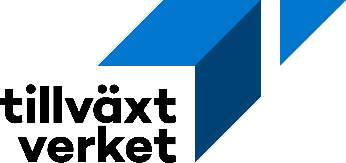 Ett smartare Europa – Prioritering 3Ett smartare Europa – Prioritering 3MÅLTOTALBUDGET1.1 Stärk forskning och innovation1.2 Säkra nyttan av digitalisering1.3 Stärka små och medelstora företags tillväxt och konkurrenskraftEtt grönare Europa – Prioritering 4 och 5Ett grönare Europa – Prioritering 4 och 5MÅLTOTALBUDGET2.1 Främja energieffektivitet2.4 Anpassa till klimatförändringarna2.6 Främja cirkulär ekonomi2.8 Främja hållbar mobilitet i städerna